Телевизионный анонс на октябрьМосква, 25.10.2021«Киносвидание» представляет лучшие романтические фильмы октября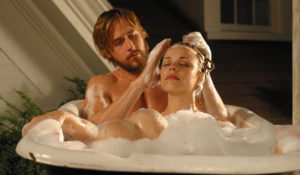 Трогательные и легкие комедии, мелодрамы и истории для двоих — смотрите на телеканале «Киносвидание» в октябре. «Чужой билет» — трогательная мелодрама с Беном Аффлеком («Перл Харбор», «Умница Уилл Хантинг») и Гвинет Пелтроу («Семь», «Талантливый мистер Рипли») в главных ролях от режиссера «Марли и я» Дона Руса.«Дневник памяти» — знаменитая мелодрама о любви длинною в жизнь, снятая по одноименному книжному бестселлеру Николаса Спаркса. В главных ролях: Райан Гослинг («Ла-Ла Лэнд») и Рэйчел МакАдамс («В центре внимания»).«Дом у озера» — мелодрама с элементами мистики расскажет, как судьба связала бывшего и нынешнего владельцев одного и того же жилища. В главных ролях: Киану Ривз («Матрица») и Сандра Буллок («Невидимая сторона», «8 подруг Оушена»).«Послание в бутылке» — романтическая комедия о встрече двух одиноких душ. В главных ролях: Кевин Костнер («Спасатель») и Робин Райт («Форрест Гамп»).Контакты:Пресс-служба ООО «ТПО Ред Медиа»Вероника СмольниковаТел.: +7 (495) 777-49-94 доб. 733Тел. моб.: +7 (988) 386-16-52E-mail: smolnikovavv@red-media.ruБольше новостей на наших страницах в ВК, ОК и Telegram.Информация о телеканале:КИНОСВИДАНИЕ. Телеканал кино об отношениях мужчины и женщины. Романтические комедии, вдохновляющие истории любви и психология отношений. Фильмы, которые хочется смотреть вдвоем. Производится компанией «Ред Медиа». www.nastroykino.ruРЕД МЕДИА. Ведущая российская телевизионная компания по производству и дистрибуции тематических телеканалов для кабельного и спутникового вещания. Входит в состав «Газпром-Медиа Холдинга». Компания представляет дистрибуцию 39 тематических телеканалов форматов SD и HD, включая 18 телеканалов собственного производства. Телеканалы «Ред Медиа» являются лауреатами международных и российских премий, вещают в 980 городах на территории 43 стран мира и обеспечивают потребности зрительской аудитории во всех основных телевизионных жанрах: кино, спорт, развлечения, познание, музыка, стиль жизни, хобби, детские. www.red-media.ru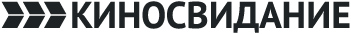 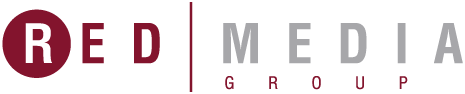 1 октября в 19:30 — «Чужой билет»В канун Рождества неисправимый ловелас Бадди Эмарал, подцепив в аэропорту красотку, уступает свой авиабилет мужчине, спешащему домой к семье. И этот самолет разбивается. Проходит время, и Бадди решает поехать к вдове погибшего, чтобы как-то помочь ей.  Он хочет загладить свою вину, но, познакомившись с Эбби и её детьми, впервые влюбляется по-настоящему. И теперь не знает, как рассказать ей, что он и есть тот, кто должен был лететь в злосчастном самолёте.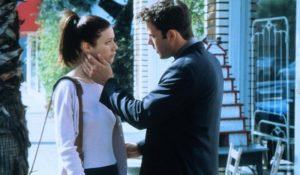 Производство: 2000  г. СШАРежиссер: Дон РусВ ролях: Бен Аффлек, Гвинет Пэлтроу, Наташа Хенстридж8 октября в 19:30 — «Дневник памяти»Это история отношений юноши и девушки из разных социальных слоев, живших в Южной Каролине. Ной и Элли провели вместе незабываемое лето, пока их не разделили вначале родители, а затем Вторая мировая война. После войны все изменилось: Элли обручилась с удачливым бизнесменом, а Ной жил наедине со своими воспоминаниями в старинном доме, который ему удалось отреставрировать. Когда Элли прочла об этом в местной газете, она поняла: ей нужно найти его и решить наконец судьбу их любви...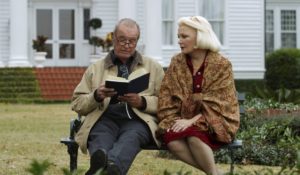 Производство: 2004 г. СШАРежиссер: Ник КассаветисВ ролях: Райан Гослинг, Тим Айви, Джина Роулендс14 октября в 19:30 — «Дом у озера»Кейт Форстер после расставания с парнем решает переехать из арендуемого дома, чтобы начать всё с чистого листа, а заодно быть ближе к работе. Она оставляет в почтовом ящике письмо для следующего жильца, объясняя ему некоторые нюансы.  Новым съёмщиком оказывается Алекс Уайлер – одинокий архитектор, отец которого и построил этот прекрасный дом. Он читает послание, но не может понять, почему описанное Кейт не совпадает с действительностью. Это побуждает Алекса написать ответ.  Через несколько дней переписки герои понимают, что живут в разное время: он в 2004 году, она - в 2006. И лишь загадочный почтовый ящик служит им соединяющим мостиком.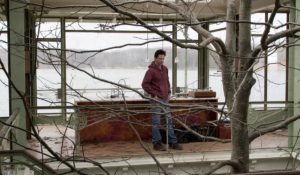 Производство: 2006 г. СШАРежиссер: Алехандро АгрестиВ ролях: Киану Ривз, Сандра Буллок, Кристофер Пламмер20 октября в 19:30 — «Послание в бутылке»Тоскующий по умершей жене одинокий Гаррет Блейк зарабатывает на жизнь починкой яхт. Починить поломанную жизнь - другое ремесло. Но так было до тех пор, пока Тереза Осборн не приехала в его деревню в Северной Каролине. Тереза разведена и тоже очень одинока, она занимается журналистским расследованием для «Чикаго Трибьюн» и знает, что Гаррет - автор послания, которое она нашла в бутылке на пляже в Кейп Код. И это послание затронуло самые сокровенные струны её души.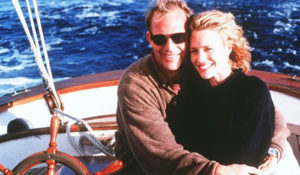 Производство: 1999 г. СШАРежиссер: Луис МандокиВ ролях: Кевин Костнер, Робин Райт, Пол Ньюман27 октября в 19:30 — «Киллеры»Спенсер был безжалостным наемным убийцей, грозой мирового терроризма и перестал им быть, когда встретил Джен в лифте курортного отеля... Спустя три года они - обычная идеальная молодая пара, проживающая в американском пригороде. Но их безоблачному счастью приходит конец, когда за голову Спенсера объявляют награду в $20 млн, и все глубоко законспирированные профессионалы-киллеры начинают за ним охоту. Сумеют ли герои «угадать» убийц среди своих соседей, коллег, знакомых и друзей, чтобы уцелеть? Простит ли Джен мужа за «убийственную правду»? И кто «заказал» Спенсера?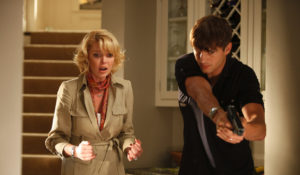 Производство: 2010 г. СШАРежиссер: Роберт ЛукетичВ ролях: Эштон Кутчер, Кэтрин Хайгл, Том Селлек